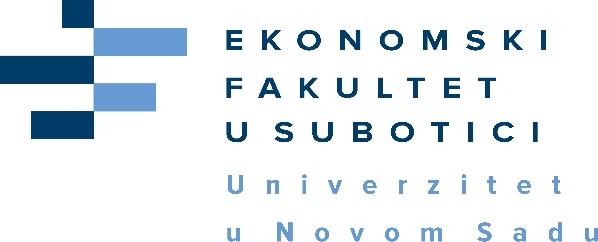 NASLOV ZAVRŠNOG RADA (Stil: EF_naslov_rada)ZAVRŠNI RADSADRŽAJ (Stil: EF_naslov_sadrzaj)UVOD (Stil: Heading 1)	11. NASLOV 1 (Stil: Heading 1)	21.1. PODNASLOV (Stil: Heading 2)	21.1.1. Podnaslov (Stil: Heading 3)	21.1.1.1. Podnaslov (Stil: Heading 4)	32. Naslov 2 (Stil: Heading 1)	4Zaklјučak (Stil: Heading 1)	6Literatura (Stil: Heading 1)	7PRILOZI (Stil: Heading 1)	9Dodati potreban broj naslova i podnaslova. Stil sadržaja: EF_sadrzaj. UVOD (Stil: Heading 1)Rad formatirati upotrebom stilova. Uputstvo za rad sa stilovima je dato u prilogu. Rad se piše na srpskom jeziku, ćirilično ili latinično pismo. Rad treba da bude otkucan u programu Word, koristiti ovaj šablon, veličina papira A4 (210 x 297 mm). Koristiti margine: 3,5 cm leva, a po 2,5 cm gornja, donja i desna. Rad kucati proredom multiple 1,2 i razmakom posle pasusa 12pt. Koristiti obostrano (justify) poravnanje. Stranice moraju da budu numerisane. Minimalan broj strancica sa literaturom i prilozima za diplomski rad je 25, odnosno 50 stranica za master rad. (Stil: EF_tekst_prvi_pasus)Prvi pasus nakon naslova/podnaslova kucati od početka kolone, a svaki sledeći uvući za jedan tab (1,27 cm). (Stil: EF_tekst_ostali_pasusi)Za reference i navođenje referenci koristiti APA standard. Detalјno uputstvo za upotrebu APA standarda i načina referisanja je dato u prilogu. (Prilog 2a – objavlјen na sajtu Fakulteta)1. NASLOV 1 (Stil: Heading 1)Svaki glavni naslov rada (Naslov 1, Naslov 2, Naslov 3, itd.) kucati na novoj stranici, odnosno na početku sledeće strane.1.1. PODNASLOV (Stil: Heading 2)Podnaslove u radu (Podnaslov 1.1, Podnaslov 1.2, itd.) kucati redom u sklopu teksta. Za nabrajanja u tekstu rada koristiti sledeći stil:Stavka 1 (Stil: EF_nabrajanje_nenumerisano)Stavka 2 (Stil: EF_nabrajanje_nenumerisano)Stavka 3 (Stil: EF_nabrajanje_nenumerisano).... (Stil: EF_nabrajanje_nenumerisano)ili, u slučaju numerisanja, koristiti sledeći stil:Stavka 1 (Stil: EF_nabrajanje_numerisano)Stavka 2 (Stil: EF_nabrajanje_numerisano)Stavka 3 (Stil: EF_nabrajanje_numerisano)1.1.1. Podnaslov (Stil: Heading 3)Dodatne podnaslove u radu (Podnaslov 1.1.1, Podnaslov 1.1.2, itd.) kucati redom u sklopu teksta.Matematičke formule i jednačine u radu pisati sa numeracijom uz desnu ivicu, kao:                                                                                               (1)                                                                    (2)1.1.1.1. Podnaslov (Stil: Heading 4)Slike, tabele i ostale grafičke celine prilagoditi stranici. Svaka tabela treba da ima broj i naziv iznad tabele i jasno naznačen izvor preuzimanja ispod tabele. Određene napomene ili detalјe vezane za tabele treba naznačiti u fusnotama. Primer navođenja tabele je dat u nastavku. Obrisali linije desne i leve ivice tabele. Linije zaglavlјa i poslednja donja linija tabele treba da budu širine 1,5pt, sve ostale linije treba da budu širine 0,5pt.Tabela 1 (Stil: EF_tabela_broj): Naslov tabele (Stil: EF_tabela_naslov)Izvor (Stil: EF_tabela_izvor_tekst): Markov (2021) (Stil: EF_tabela_izvor_referenca)Ako je reč o tabeli koju je autor završnog rada samostalno kreirao ispod tabele treba navesti sledeće - Izvor: autor. Ukoliko je autor završnog rada kreirao tabela na osnovu nekog izvora, ispod tabele treba navesti sledeće - Izvor: autor na osnovu Prezime autora, godina (npr. Izvor: autor na osnovu Markov, (2021)).2. Naslov 2 (Stil: Heading 1)Svaki glavni naslov rada (Naslov 1, Naslov 2, Naslov 3, itd.) kucati na novoj stranici, odnosno na početku sledeće strane.	Grafičke prikaze, slike, fotografije i druge celine, kreirati na sličan način kao i tabele. Svaki grafički prikaz treba da ima broj, naziv i jasno naznačen izvor preuzimanja ispod prikaza. Određene napomene ili detalјe vezane za grafičke prikaze treba naznačiti u fusnotama.Primer navođenja grafičkog prikaza: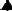 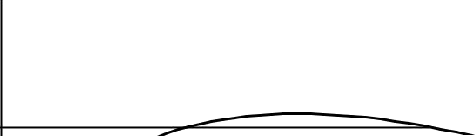 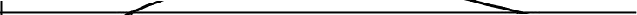 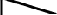 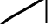 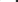 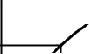 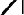 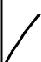 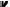 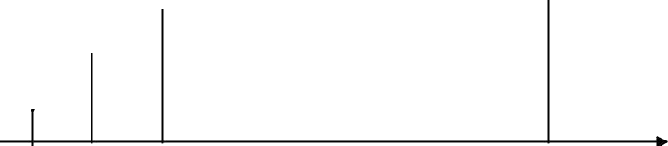 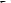 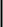 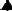 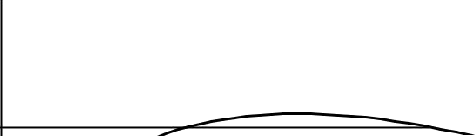 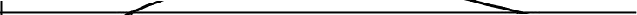 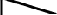 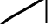 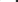 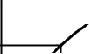 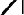 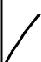 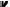 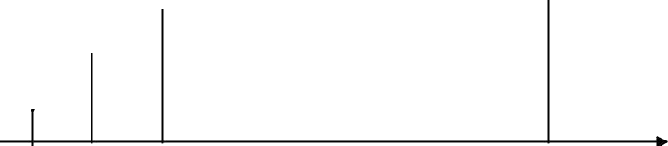 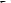 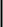 Grafikon 1 (Stil: EF_grafikon_broj): Naziv grafikona (Stil: EF_grafikon_naziv)Izvor (Stil: EF_grafikon_izvor_tekst): Markov, (2021) (Stil: EF_grafikon_izvor_referenca)Ako je reč o grafičkom prikazu koji je autor završnog rada samostalno kreirao ispod grafikona treba navesti sledeće - Izvor: autor. Ukoliko je autor završnog rada kreirao grafički prikaz na osnovu nekog izvora, ispod grafikona treba navesti sledeće - Izvor: autor na osnovu Prezime autora, godina (npr. Izvor: autor na osnovu Markov, 2021).Primer navođenja slike: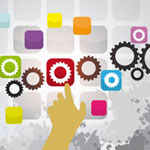 Slika 1 (Stil: EF_grafikon_broj): Naziv slike (Stil: EF_grafikon_naziv)Izvor (Stil: EF_grafikon_izvor_tekst): Markov (2021) (Stil: EF_grafikon_izvor_referenca)Ako je reč o slici koji je autor završnog rada samostalno kreirao ispod grafikona treba navesti sledeće - Izvor: autor. Ukoliko je autor završnog rada kreirao sliku na osnovu nekog izvora, ispod slike treba navesti sledeće - Izvor: autor na osnovu Prezime autora, godina (npr. Izvor: autor na osnovu Markov (2021)).Zaklјučak (Stil: Heading 1)Kao i glavne naslove, zaklјučak kucati na novoj stranici, odnosno na početku sledeće strane. Za razliku od glavnih naslova zaklјučak se ne numeriše.Literatura (Stil: Heading 1)Kao i zaklјučak, izvore u literaturi kucati na novoj stranici, odnosno na početku sledeće strane. Literatura se ne numeriše.	U okviru literature potrebno je navesti samo one reference na koje su se autori pozivali u radu. Reference, zavisno od latiničnog ili ćiriličnog pisma, poređati po abecednom, odnosno azbučnom redu prezimena autora ili prvog koautora. Koristiti stil EF_reference. Literatura sadrži knjige, članke iz časopisa, članke u zbornicima radova sa naučnih konferencija, internet adrese, tehničke izveštaje zvaničnih institucija i druge izvore. Detalјno uputstvo za literaturu je dato u prilogu. Literaturu formatirati pomoću stila EF_literatura.Chamorro-Premuzic, T. (2021, November 23). The Essential Components of Digital Transformation. Preuzeto sa Harvrd Business Review: https://hbr.org/2021/11/the-essential-components-of-digital-transformationKotler, P., & Armsrong, G. (2013). Principles of Marketing 15th Edition. London: Pearson.Wolor, C., Susita, D., & Martono, S. (2020). How To Maintain Employee Motivation amid the Covid-19 Virus Pandemic. International Journal of Economics & Bsiness Administration (IJEBA), 8(4), 78-86.Đoković, N., Antonović, A., Marković, M., Dakić, S., Novković, L., Probojčević, N., & Karadžić, A. (2022). Elektronski marketing. Beograd: Prinvaks.Ekonomski fakultet u Subotici. (n.d.). Misija i vizija. Preuzeto sa Ekonomski fakultet u Subotici: https://www.ef.uns.ac.rs/ofakultetu/misijaiVizija.phpMarković, M., & Tamaš, F. (2022). Plasman proizvoda u uslovima pandemije. Zbornik radova sa skupa Strategijski menaddžment i sistemi podrške odlučivanju u strategijskom menadžmentu SM2022 (str. 76-88). Subotica: Ekonomski fakultet u Subotici.Republički zavod za statistiku. (2021). Godišnji nacionalni računi ekonomskih kretanja u Republici Srbiji, 2021. Preuzeto sa Republički zavod za statistiku: https://www.stat.gov.rs/sr-latn/vesti/20211230-ekonomska-kretanja-2021/?a=09&s=0PRILOZI (Stil: Heading 1)Priloge navesti na novoj stranici, odnosno na početku sledeće strane. Kao prilozi mogu se navoditi poslovni dokumenti, tabele, statistički pregledi, korišćeni anketni listovi, upitnici, itd.Mentor:Student:Doc. dr/Prof. dr Ime i prezime (Stil: EF_mentor)Doc. dr/Prof. dr Ime i prezime (Stil: EF_mentor)Ime i prezime (Stil: EF_student_broj_dosijea)Broj dosijea (Stil: EF_student_broj_dosijea)Subotica / Novi Sad / Bujanovac, godina.(Stil: EF_futer_naslovna_stranica)Subotica / Novi Sad / Bujanovac, godina.(Stil: EF_futer_naslovna_stranica)Subotica / Novi Sad / Bujanovac, godina.(Stil: EF_futer_naslovna_stranica)Subotica / Novi Sad / Bujanovac, godina.(Stil: EF_futer_naslovna_stranica)Univerzitet u Novom Sadu, Ekonomski fakultet u SuboticiKLjUČNA DOKUMENTACIJSKA INFORMACIJAAutor, AU:Autor, AU:Mentor, MN:Mentor, MN:Naslov rada, NR:Naslov rada, NR:Jezik publikacije, JP:Jezik publikacije, JP:Zemlјa publikovanja, ZP:Zemlјa publikovanja, ZP:Uže geografsko područje, UGP:Uže geografsko područje, UGP:Godina, GO:Godina, GO:Mesto i adresa, MA:Mesto i adresa, MA:Fizički opis rada, FO:
(poglavlјa/strana/citata/tabela/slika/grafika/priloga)Fizički opis rada, FO:
(poglavlјa/strana/citata/tabela/slika/grafika/priloga)Naučna oblast, NO:Naučna oblast, NO:Naučna disciplina, ND:Naučna disciplina, ND:Predmetna odrednica/Klјučne reči, PO:Predmetna odrednica/Klјučne reči, PO:Čuva se, ČU:Čuva se, ČU:Biblioteka Ekonomskog fakulteta u SuboticiVažna napomena, VN:Važna napomena, VN:Izvod, IZIzvod, IZUvodNaslov 1Naslov 2Naslov 3......ZaklјučakLiteraturaPrilozi (opciono)Datum prihvatanja teme, DP:Datum prihvatanja teme, DP:Datum odbrane, DO:Datum odbrane, DO:Članovi komisije, KO:Predsednik, član:Mentor, član:Zaglavlјe kolone (Stil: EF_ EF_tabela_zaglavlje)Zaglavlјe koloneZaglavlјe koloneStavke (Stil: EF_tabela_tekst)StavkeStavke